Výroční zprávaKlárova ústavu slepcův PRAZE-III., Na Klárově čp. 131a jeho odbočky v Praze-Krčiza roky 1937.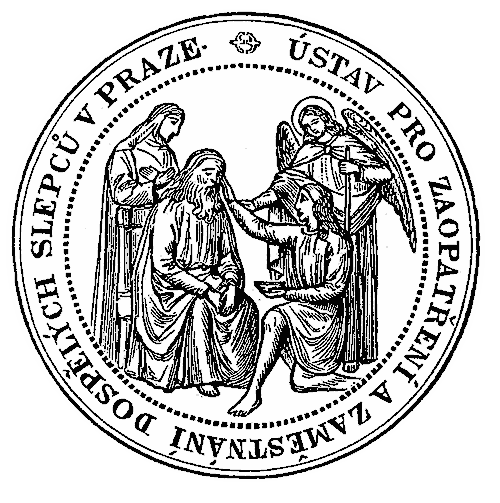 XCIV. zpráva za 105. rok spolkový.Poštovní adresa ústavu: Klárův ústav slepců v Praze III., Na Klárově č. 131.Číslo telefonu 20268.Účet poštovní spořitelny 46.412.V PRAZE 1938.Nákladem Klárova ústavu slepců. - Tiskem Aloise Koníčkav Praze - XII.Podmínky přijetído Klárova ústavu slepců v Praze III., na Klárově čp. 131 a do Domoviny pro slepé dívky v Praze-Krči.1.	Ku přijetí do ústavu jest stanoveno stáří od 15—30 let a do Domoviny pro slepé dívky do 40 roků.2.	K žádosti za přijetí dlužno přiložiti:a)	vysvědčení nemajetnosti;b)	list křestní nebo rodný;c)	list domovský;d)	vysvědčení lékařské o tom, že žadatel jest úplně a nezhojitelně slepý, tedy nikoli snad jen slabého zraku, dále že jest duševně dokonale zdráv, t. j. že není žádnou nakažlivou, ošklivost vzbuzující, nezhojitelnou anebo stěží a nejistě zhojitelnou nemocí stižen;e)	slepec, který byl již v některém ústavu pro výchovu slepců, má k žádosti připojiti také vysvědčení z tohoto ústavu;f)	žadatel má také zevrubně udati, jakých vědomostí neb jaké zručnosti již nabyl;g)	vysvědčení o mravech a zachovalosti;h)	stručné, ale přesné vylíčení příčiny, doby a způsobu oslepnutí;i)	vysvědčení očkovací;j)	závazné prohlášení, kdo a jakými částkami (rodina slepce, obecní úřad, okresní zastupitelstvo, okresní péče o mládež) se zavazují k placení pod 3. uvedených příspěvků;k)	závazné prohlášení toho, kdo o slepce v době prázdnin, kdy se musí odebrati domů, bude pečovali tak, aby ústavu nevzešly výlohy ani s dopravou slepce domů i zpět, ani s pobytem na prázdninách vůbec;l)	závazné prohlášení, kdo se zavazuje slepci vyučenému řemeslu opatřením řemeslného náčiní usnadniti vybudování vlastní existence.3.	Na přijaté chovance se platí pravidelné ošetřovné; paušál na šatstvo činí Kč 200 jednou provždy.4.	Chovanci se přijímají na půl roku zatímně; po uplynutí této doby, při zjištěné schopnosti k vyučování a zdraví, bude o definitivním přijetí rozhodnuto ředitelstvím ústavu; k výuce nezpůsobilí budou vráceni pří¬slušným činitelům.5.	V případě, že by závazek placení ošetřovného nebyl dodržen, bude dotyčný chovanec propuštěn.6.	Přijatý chovanec musí se podrobiti kontrole veškeré své korespondence a do ústavu přinésti: 1 zimník, dvoje šaty, 2 páry obuvi, 6 košil, troje spodní kalhoty, 6 párů ponožek, 6 kapesníků, hřeben, kartáč na šaty, kartáček na zuby, polštář, 2 ručníky a 2 zástěry.ŘEDITELSTVO ÚSTAVUUniv. prof. MUDr. ROMAN KADLICKÝ,přednosta české oční kliniky v Praze, ř. člen Uč. Spol. Šafaříkovy, t. č. předseda čs. ophthalmologické společnosti, předseda,EDVARD LESCHINGER,býv. majitel knihtiskárny a nakladatel v Praze,místopředseda,BOUČEK STANISLAVvicepresident krajského soudu trestního v Praze,DOKTOR VÁCLAC,vrchní ředitel Zemské banky v Praze,HLAVATÁ LUDMILA JUDr.,vrchní komisař zemského úřadu, jako zástupce zemského úřadu,JAROŠ BOŘIVOJ,předseda Podpůrného spolku samostatných slepců v Praze,KALOUŠ VÁCLAV,vrchní ředitel pojišťovny Praha v. v. v Praze,KELLNER FERDINAND,býv. náměstek primátora hl. města Prahy,KETTNER JOSEF,tajemníkminist. sociální péče v Praze, jako zástupce minist. soc. péče,KOLÍNSKÝ JAN JUDr.,zemský odb. přednosta v. v. v Praze,MOTEJL JIŘÍ JUDr.,advokát v Praze,PACOVSKÝ JAROSLAV,vrchní účetní tajemník Zemského úřadu jako úč. znalecZemsk. úřadu (s hlasem poradním),POSPÍŠIL VILÉM JUDr„em. guvernér Národní banky čs. a zplnomoc. ministr v Praze,P. RANDA A. J.,provinciál řádu sv. Augustina v PrazeSVOBODA FRANTIŠEK X.,spisovatel v Mníšku pod Brdy,ŠUSTERA OLDŘICH,účetní ředitel politické správy v Praze,TŘÍSKA ALOIS,ředitel Klárova ústavu slepců v Praze,ZENKL PETR Ph. Dr.,býv. primátor hlav. Města Prahy v PrazeZaměstnanci ústavu a odbočky v Krči.Ředitel: Alois Tříska.Domácí lékaři:Med. rada MUDr. Frant. Pikl, prakt. lékař. — MUDr. Karel Bulíř, měst. okr. lékař v Krči. — MUDr. Růžena Pexiderová, asist. čes. oční kliniky v Praze.Učitelé: Emanuel Kerbl, pedagog. správce ústavu, správce internátu, knihovny a kabinetu, vyučoval v živn. škole pokračovací na oddělení českém a německém. — Emilie Mágrová, pěstounka opatrovny a učitelka mateřské školy. — Oldřich Nepomucký, učitel hudby, vyučoval ladění pian a hudbě. — Bohuslav Ulrich, ředitel kůru, vyučoval hudbě a zpěvu. —  Jaromír Trdla, učitel hudby, vyučoval hudbě.Duchovní správce: P. A. J. Banda, provinciál řádu sv. Augustina v Praze, sloužil v ústavní kapli bohoslužby pro chovance.Kancelář: Bohumil Funda, účetní. — Anna Hoblová, pokladní. — Marie Plocková, účetní. — Eliška Smíškové, korespondentka. — Františka Lorencová, pomoc. kancelářská síla do 30.V. 1937. — Anna Jandová, pomocná kancel. síla od 1. V. 1937.Hospodářský personál: Josef Jirák, hospodářský správce. — Kamila Jirešová, hospodyně. — Františka Závodská, hospodyně odbočky v Krči.Dílenský personál:	Karel Čížkovský, mistr kartáčnický. — Václav Januška, mistr košíkářský. — Jan Hrunek, mistr rohožkářský. — Věra Durdilová, vyučovala ženským ručním pracím. —  Antonie Lebedová, mistrová pletárny. — František Zajíček, skladník do 15. IX. 1937. — Karel Dlouhý, zatímní skladník od 1. X. 1937. — Anna Mikysková, krámská.Vrátný: v hlav. ústavu Frant Vaníček, v odbočce v Krči Josef Šinágl.Ostatní hospodář.personál:2 kuchařky, 2 opatrovnice, 2 švadleny, 3 zřízenci, 1 zahradník, 1 topič, 1 pradlena, 13 služebných dívek.Z ředitelstva ústavu.V uplynulém roce 1937 konaly se schůze ředitelstva dne 12. března, 21. května, 22. října a 17. prosince. Krom toho konalo předsednictvo schůze podle potřeby i několikrát měsíčně, když bylo zapotřebí řešiti důležitější a neodkladné záležitosti.V prvé schůzi byl přivítán nový člen ředitelstva Klárova ústavu slepců, vrchní ředitel Zemské banky, pan Václav Doktor.Dne 23. února provedli v ústavu v Praze členové ředitelstva, p. vrchní ředitel Václav Kalouš a účetní ředitel politické správy, p. Oldřich Šustera podrobnou revisi závěrečných účtů Klárova ústavu slepců. Bylo zjištěno, že všecky účty jsou v bezvadném pořádku a že bylo šetrně i úsporně hospodařeno. Bylo usneseno propůjčiti druhé místo nadace Anny Michlové od 21. ledna 1937 chovance Emilii Vokřínkové.Srdečná domácí slavnost byla uspořádána dne 12. května. Slečna Laura Lieberlesová, která dochází do ústavu a věnuje se chovancům tím, že jim předčítá, učí je cizím jazykům, připravuje je z teoretických předmětů ke státní zkoušce z hudby a zpěvu a všestranně přispívá k jejich duševnímu vývinu a vzdělání, dovršila 25 let této své blahodárné činnosti. Jubilantka, která za tuto dlouhou řadu let tolik dobrého pro chovance nezištně vykonala, se ve své veliké skromnosti vždy bránila jakýmkoliv projevům díků. Proto přípravy na tuto slavnost se musely díti tajně a slečna byla teprve těsně před zahájením programu uvedena do vyzdobené tělocvičny, kde ji uvítal smíšený sbor chovanců písní Fr. Apta: „Pozdrav", kterou upravil slepý učitel hudby, pan Oldřich Nepomucký. Dále zapěl sbor B. Wendlera „Tvé" a smíšený orchestr chovanců zahrál od Ericha Coatesa: Intermezzo ze suity. Poté ředitel ústavu slečně jménem ředitelstva poděkoval za všecko, co až dosud pro chovance dobrého vykonala, přál jí, aby ještě dlouhá léta se těšila plnému zdraví a svěžesti duševní a žádal ji, aby dále zůstala dobroditelkou chovanců. Též deputace chovanců upřímnými slovy své dobroditelce poděkovala. „Americkým pochodem" od Goseye byla tato slavnost ukončena.V roce 1930 zemřelá paní Miroslava Fuksová-Kautská, choť ředitele městského divadla na Královských Vinohradech, založila nadaci pro slepce a ustanovila, že úroky z ní mají se rozdati chudým slepcům při Klárově a Deylově ústavu každého roku 6. března, v den jejích jmenin. Zdejší ústav má tuto nadaci ve správě a polovinu z jejího výtěžku poukazuje pravidelně Deylovu ústavu pro slepé, druhou polovinu rozděluje nejpotřebnějším chovancům. K polovině výnosu této nadace v částce Kč 450.— ročně, přibyly v roce 1937 ještě úroky z odkazu p. Josefa Novotného, ředitele škol v. v. v Ústí nad Orlicí, který obmyslil ve své poslední vůli ústav částkou Kč 4.000.— a ustanovil, aby úroků bylo každoročně používáno k podělení potřebných chovanců. Spojili jsme tedy tyto dva odkazy a 6. března každého roku rozdělujeme jejich výnos mezi ty chovance, kteří jsou za součinnosti svých druhů a personálu vybráni.Dne 25. dubna 1937 zúčastnil se ředitel ústavu a deputace chovanců pohřbu bývalého dlouholetého člena ředitelstva, pana JUDr. Jindřicha Goldberga, jenž si získal o rozkvět ústavu značných zásluh. Zesnulý byl po řadu let též právním přítelem ústavu. Tuto funkci vykonával zcela nezištně. Ředitelstvo zachová mu trvalou a čestnou památku.Když se přiblížily prázdniny, nastala opět některým chovancům starost, kde tyto dva měsíce ztráviti. Opuštěni, bez domova a přátel, nemají někteří z nich kam se obrátiti. Jiní opět by svým chudým rodičům nebo příbuzným byli jenom přítěží v denním shonu za chlebem a neměl by se jim kdo věnovati, takže jejich prázdniny by byly neradostné a neměly žádoucího zotavujícího účinku. Proto mnozí z nich požádali, aby směli o prázdninách setrvati v odbočce v Krči. Ředitelstvo ochotně vyhovělo jejich žádostem a tak zůstalo v odbočce v roce 1937 14 chovanek domoviny, 5 chovanců a 8 chovanek z hlavního ústavu. Všichni tito slepci užili klidu, hojně sluníčka a zdravého vzduchu v rozsáhlé zahradě, která jim skýtá možnost bezpečného pohybu. Blízký les byl častokráte cílem jejich vycházek, z nichž se vraceli osvěženi, příjemně unaveni, ale veselí a s vydatnou chutí k jídlu. Vzpomínajíce zážitků uplynulého dne, uléhali na lůžko, aby druhý den ráno opět pozdravili slunce, zdroj zdraví a síly, a umluvili, co podniknouti ke zpříjemnění volného dne. Někteří z nich tužili svaly při práci na ústavním poli a v zahradě, a radostni, že také mohou v tomto směru něco vykonati, litovali pouze, že je té práce pro tolik ochotných rukou málo. — Tak ubíhal den za dnem v družné zábavě, při vycházkách a výletech, v sladké nečinnosti i příležitostné práci, při vydatné, chutné stravě. A když opět zavolala povinnost do dílen a do školy, vraceli se tito chovanci ozdraveni na těle, s radostí a nadějí v srdci, že i příští prázdniny budou moci prožíti v klidu, prosti trapného a ubíjejícího pocitu, že jsou někomu na obtíž. Skutečnost, že můžeme poskytnouti svým svěřencům zdravý letní pobyt a výživnou stravu, velice napomáhá tomu, že se čím dále tím řidčeji vyskytují různé choroby, jimiž mnozí z nich trpěli následkem nedostatečné výživy a péče. — Též během školního roku poskytuje odbočka v Krči mnohým rekonvalescentům osvěžení a posílení, aby opět s novou silou mohli se věnovati své práci a učení.Ústavu došlo poděkování od pana provinciála P. A, J. Randy za blahopřání k sedmdesátým narozeninám, od pana primátora JUDr. Karla Baxy za blahopřání k sedmdesátým pátým narozeninám a za slova, kterými ředitelstvo ústavu provázelo jeho odchod z úřadu primátora hlav. města Prahy, od J. M. opata strahovského.pana ThDr. Methoda Zavorala za blahopřání k sedmdesátým pátým narozeninám a od inspektora ministerstva sociální politiky, pana VeljkoRamadanoviče k čtyřicátému výročí jeho činnosti jako ředitele Domu slepých krále Alexandra I. Sjednotitele, a k dvacátému výročí založení ústavu v Zemuni.Ředitelstvo ústavu vyslovilo blahopřání k šedesátým pátým narozeninám býv. ministru a senátoru Václavu Johanisovi, předsedovi spolku „Humanita". Při této příležitosti vzpomenuto s povděkem jeho podpory ústavu při udílení subvence ze zdravotní přirážky. Této subvence používá se každoročně k zdokonalení a doplnění lékařských a zdravotních zařízení v domovině a ozdravovně v Krči. Poněvadž se nám již druhý rok nedostalo subvence z ministerstva zdravotnictví a tělesné výchovy pro odbočku v Krči, hradí se také ze subvence ze zdravotní přirážky náklad na lékaře a léky domoviny, neboť ústav sám by neměl k tomu dostatečných prostředků.Velkou váhu klademe na řádný výcvik v hudbě těch chovanců, kteří mají hudební nadání a kteří v tomto zaměstnání chtějí hledati svoji obživu. Tito chovanci jsou zařaděni do hudebního oddělení, v němž se jim dostává teoretického i praktického výcviku, aby nejnadanější z nich mohli s úspěchem složiti státní zkoušku z hudby. Když po prázdninách v roce 1937 byli přijati další chovanci do hudebního oddělení, byl zvýšen počet hodin hudby. V hudebním oddělení zaměstnává ústav t. č. dva slepé a jednoho vidomého učitele. Výsledek jejich snah je velmi uspokojivý, neboť všichni chovanci, zařadění do hudebního oddělení, až na jediný případ, probrali s dobrým prospěchem předepsanou látku. Na různých podnicích, při nichž vystupují tito chovanci buď jako sólisté či smíšený orchestr nebo pěvecký sbor, bylo vždy dosaženo pěkných úspěchů, takže se jak chovancům, tak i jejich učitelům dostává hojného uznání a pochvaly. Jako každoročně, byl i v r. 1937 dne 9. prosince vysílán koncert chovanců československým rozhlasem. Kromě sólových čísel byly na programu smíšeného pěveckého sboru vánoční koledy a smíšený orchestr zahrál od slepého učitele hudby p. Oldřicha Nepomuckého „Vánoce v Čechách".Dne 25. května a 19. října provedl v ústavu v Praze a dne 1. června a 23. října v odbočce v Krči člen ředitelstva, účetní ředitel politické správy, pan Oldřich Šustera, komisionelní vyřadění nepouživatelného inventáře.Zástupci zemského úřadu, vrchní komisař politické správy, paní JUDr. Ludmila Hlavatá, vrchní komisař politické správy, pan dr. Karel Hacker a vrchní účetní tajemník, pan Jaroslav Pacovský vykonali ve dnech 13. a 14. října v ústavu v Praze a dne 15. října v odbočce v Krči podrobnou prohlídku na rok 1937 projektovaných a provedených prací a prohlídku účetních knih, aby zjistili, jaké částky byly již přijaty a vydány a zda bylo přesně dbáno rozpočtených položek. Bylo zjištěno podstatné snížení schodku, docílené jednak zvýšením příjmů, jednak snížením některých výdajů. Komise vyslovila uspokojení nad úsporným hospodařením.V úpravě staré budovy ústavu v Praze III. čp. 131, s níž bylo započato již v roce 1936, bylo pokračováno i v roce 1937. Především musela býti provedena nová fasáda na východní a jižní frontě, která již po dlouhou řadu let nebyla opravována. Poněvadž hrozilo nebezpečí, že padajícími kusy omítky na chodník bude zraněn některý z chodců, upozorňovalo jak policejní okresní komisařství na Malé straně, tak i magistrát hlavního města Prahy, že je třeba dáti dům opraviti. Tuto práci provedla velmi důkladně firma Arch. Josef Hradecký, stavitel v Praze-Nuslích.Ve štítu této budovy se nalézající Führichův plastický relief „Uzdravení slepého Tobiáše", byl v tak desolátním stavu, že jednotlivé postavy hrozily sesutím a opadávaly celé kusy údů, takže této krásné a symbolické ozdobě hrozila úplná zkáza. — Záchranných prací se ujal se vzácným porozuměním akademický sochař p. Břetislav Benda, pod jehož osobním dozorem a za jeho účinné spolupráce byl relief důkladně opraven a chybějící již části nahrazeny, takže toto dílo Führichovo bylo zachráněno.Ale i vnitřní část budovy vyžadovala již naléhavě dalších oprav. Dlažba ve vestibulu a na chodbách nebyla od doby postavení budovy (před téměř sto lety) ani vyměňována, ani důkladněji opravována. Vzniklé trhliny a prohlubeniny byly příčinou obav, aby nedošlo k vážnějšímu úrazu slepých svěřenců. Na pokyn technického poradce ústavu, p. Arch. Inž. Vladimíra Wallenfelse, vrchního technického komisaře zemského úřadu, rozhodlo se ředitelstvo k provedení i těchto nutných oprav. Firma Arch. Rudolf Pražský nahradila starou nevyhovující již kamennou dlažbu ve vestibulu za dlažbu z terazzových dlaždic, rovněž chodby opatřila dlažbou terazzovou a vyšlapané dřevěné podlahy v jídelnách a některých místnostech vyměnila za podlahy xylolitové. Tak byly odstraněny závady, které mohly způsobiti úraz některého chovance, ale získal tím i vzhled budovy. Bylo by nutno provésti ještě řadu dalších oprav. Z nedostatku finančních prostředků musely však býti odloženy na dobu pozdější.Zesnulý pedagogický správce ústavu, slepec Karel Emanuel Macan, který se zasloužil o založení spolku Český slepecký tisk, aby se českým slepcům dostalo vhodné četby, tištěné brailleovým písmem, toužil po tom, aby bylo umožněno slepcům celého světa snadnější dorozumívání. Proto propagoval mezinárodní řeč esperanto velmi horlivě mezi českými slepci a pořádal se svými přáteli pro ně kursy, aby si tuto řeč osvojili a založil spolek nevidomých esperantistů. Poněvadž dne 21. listopadu 1937 mělo býti oslaveno 15. výročí založení tohoto spolku, požádal spolek o propůjčení ústavní tělocvičny k této slavnosti. Jednatel spolku, pan VukEchtner zmínil se při této slavnosti velmi výstižnými slovy o dějinném vývoji a činnosti spolku za uplynulých patnáct let, při čemž poukázal na zásluhy zesnulého již zakladatele pana K. Em. Macana a jeho také již zesnulého nástupce pana prof. Stanislava Stejskala. Poté následoval hudební a pěvecký program, jehož pořad obstarali chovanci hudebního oddělení našeho ústavu.Když oslavoval pan kancléř JUDr. Přemysl Šámal své sedmdesáté narozeniny, bylo mu zasláno ředitelstvím blahopřání, při čemž bylo srdečně vzpomenuto na zásluhy, kterých si získal o opatrovnu a mateřskou školku našeho ústavu, jíž věnuje svou pozornost a hojnou podporu. Zvláště p. president Osvoboditel dr. T. G. Masaryk byl a nyní jeho nástupce president republiky p. dr. Edvard Beneš jest štědrým podporovatelem těchto nejmenších a nejpotřebnějších slepců, snad právě proto, že jsou to tvorečkové nejubožejší, kteří pocházejí z rodin sociálně nejslabších. Proto s vděčností vzpomínáme podpor, kterých se nám k vydržování tohoto oddělení po řadu let dostává, a doufáme, že se jejich pozornosti a blahovůli budeme těšiti i v letech příštích, k blahu svých malých svěřenců.Ředitelství ústavu vyslovilo poděkování panu Ing. arch. Vladimíru Wallenfelsovi, vrchnímu technickému komisaři zemského úřadu, který byl přidělen ústavu jako technický poradce, za jeho činnost při provádění různých stavebních oprav na budovách ústavu. Pan arch. Wallenfels nekoná pro ústav jen to, co je jeho úřední povinností; jako člověk dobrého srdce koná více a pracuje pro ústav nezištně a obětavě, aby s prostředky co možná nejmenšími bylo co nejvíce vykonáno. Proto si velmi vážíme jeho spolupráce a vděčně ji oceňujeme.Když byla v tělocvičně Sokola malostranského při slavnostní valné hromadě, jíž bylo oslavováno 50. výročí trvání Tělocvičné jednoty Sokol na Menším městě pražském, odhalena pamětní deska presidentu Osvoboditeli dr. T. G. Masarykovi, zúčastnila se též deputace ústavu v čele se svým ředitelem. Dámy a pánové, cvičitelé Sokola malostranského věnují se již po dlouhou řadu let našim chovankám a chovancům a poskytují jim během školního roku pravidelně několik hodin tělocviku týdně. Dříve se tak dálo v malostranské sokolovně, nyní již několik roků v ústavní tělocvičně. Proto jsme jako Část sokolské rodiny malostranské zváni k slavnostem Sokola na Malé straně. Při různých příležitostech cvičí naše chovanky i chovanci pod vedením svých cvičitelů na veřejných podnicích této jednoty. Vážíme si velice této podpory, která má velký význam pro úspěšný tělesný vývin našich dívek a hochů.Funkční období členů ředitelstva pánů PhDr. Petra Zenkla, primátora hlav. města Prahy a Bořivoje Jaroše, předsedy Podpůrného spolku samostatných slepců skončilo 19. prosince. Oba pánové byli jednomyslně zvoleni opět členy ředitelstva na dobu příštích tří roků. Zvláště nás těší, že primátor hlav. města Prahy p. PhDr. Petr Zenkl přesto, že je přetížen pracemi a povinnostmi, spojenými s jeho nynějším úřadem, přijal opět členství v ředitelstvu, čímž dokázal svůj trvalý zájem o ústav a potřeby jeho svěřenců.Školní zpráva.České a německé oddělení živnostenské školy pokračovací mělo v roce 1936/37 opět přípravku, I. a II. ročník. Přípravku navštěvovalo 8 žáků (7 hochů a 1 dívka), I. ročník 14 žáků (9 hochů a 5 dívek), II. ročník 13 žáků (6 hoch. a 7 dívek), celkem tedy 35 žáků. Hodiny češtiny navštěvovalo 8 hochů a 4 dívky německé národnosti, vyučování němčině se věnovalo 16 hochů a 12 dívek české národnosti, hodiny franštiny navštěvoval 1 hoch a 1 dívka.Chovanci hudebně nadaní byli zařazeni do hudebního oddělení a navštěvovali tři třídy přípravné a 8 tříd hudební školy. Ve hře na klavír se cvičilo 15 hochů a 14 dívek, na varhany 3 hoši, na housle 2 hoši. Ve smíšeném orchestru hrálo 26 hochů a 1 dívka, ve smíšeném sboru zpívalo 18 hochů a 23 dívky, dechové hudbě se věnovalo 20 hochů a v malém orchestru chovanců hrálo 9 hochů.V ladění pian byli žáci cvičeni ve třech skupinách; tomuto cvičení se věnovalo 5 hochů a 3 dívky. Ze cvičení v ladění bylo po skončeném výcviku propuštěno 7 chovanců, kteří obstarávají ladění klavírů v rodinách, jež si ladiče v ústavu objednaly.Aby bylo chovancům, připravujícím se ke státní zkoušce z hudby, usnadněno dojíti s úspěchem tohoto cíle, navštěvují chovanci hudebního oddělení také vyučování teoretickým předmětům hudebním; hodiny dějin hudby ve dvou odděleních 6 hochů a 7 dívek, hodiny harmonie rovněž ve dvou odděleních 11 hochů a 12 dívek, hodiny intonace a elementární nauky ve dvou odděleních 14 hochů a 13 dívek. Hodiny improvisace navštěvují 2 hoši. Také dívky domoviny v Krči jsou vyučovány zpěvu a hře na mandolíny.Brailleova knihovna ústavu obsahovala koncem roku 1937 celkem 4309 svazků knih a not. Četbě knih se věnovalo 48.98% hochů a 41.18% dívek české národnosti a 77.78% hochů a 90.91% dívek německé národnosti. V odbočce v Krči čtlo 85.18% dívek. Celkem půjčeno za rok chovancům v Praze a dívkám v odbočce v Krči 2013 svazků knih zábavných a poučných.Někteří z později osleplých chovanců i po vysvětlení a domluvách odmítli učiti se Brailleovu písmu, takže toto písmo neovládá 7.08% chovanců. Jsou zde ale započteni i ti; jimž dobré vůle učiti se tečkovému písmu nechybělo, ale špatný hmat se ukázal nepřekonatelnou překážkou. Z toho důvodu mohli se někteří sice naučiti psaní, ale čisti nemohou.Možnosti návštěv Národního divadla a Nového německého divadla použilo 28krát 112 hochů a 32krát 128 dívek české národnosti, a 15krát 60 hochů a 13krát 52 dívky, německé národností. Navštívilo tedy 352 chovanců divadelní představení v obou divadlech celkem 88krát.Za laskavého vedení členů tělocvičné jednoty Sokol v Praze III. br. J. Lásky a s. P. Petráčkové navštěvovalo hodiny tělocviku 28 hochů a 21 dívek. Hodiny rytmiky, řízené pí M. Lenzovou, navštěvovalo 18 dívek.Esperantu učilo se za vedení pí J. Bendové ve třech skupinách 9 hochů a 8 dívek, sl. A. Reitspiesové v jednom oddělení 5 dívek a za vedení p. J. Modera v jednom oddělení 5 dívek. Učilo se tedy esperantu 27 chovanců.Psaní na kancelářském stroji se učily 3 chovanky. Hodiny nauky o domácím hospodářství, spojené s praktickým výcvikem ve vaření jednoduchých pokrmů, v praní, žehlení a úklidu v domácnosti, navštěvovalo 16 dívek.Radostné překvapení připravili chovancům a chovankám žáci obecné a měšťanské školy v Úvalech, když počátkem dubna přišli s učitelským sborem v čele s p. ředitelem Ot. Brožem a věnovali ústavu přes 700 vajec jako velikonoční dar. Podobně obdarovali chovance žáci 5. třídy obecné školy v Běchovicích, jež vedl p. učitel Fr. Kotrba. Vyslovujeme tímto oběma dárcům upřímný dík.Jest radostnou naší povinností poděkovati všem dámám a pánům, kteří do ústavu docházeli a věnovali se chovancům a chovankám tím, že jim předčítali, diktovali při přepisování, vyučovali tělocviku, rytmice, esperantu a pod. Jsou to dámy a pánové: Bendová Jul., Čapková Anna, Čermáková Zdeňka, Fortnerová Elsa, Frycová Marie, Hrušková Anna, Králíková M., Krejčová Marie, Láska Jiří, Lenzová Milada, Lieberlesová Laura, Matoušková-Demartini Vlasta Marie, Moder Jan, Petráčková Pavla, Pixisová Elsa, Ptáčková Marie, Reitlerová Ela, Reitspiesová Anna, Smíšková Eliška, Václavková Marie, Vejvoda František, Zindlová Vlasta.S povděkem zmiňujeme se o laskavosti, s jakou různé korporace věnují chovancům volné vstupenky do divadel, koncertů, přednášek a pod. Jsou to: Ředitelství Národního divadla, Nového německého divadla, Zpěvácký spolek „Hlahol", Pěvecké sdružení pražských učitelek, Spolek „Komenský", scéna „Říše loutek", Spolek nevidomých esperantistů „Sočné" a Klub akademiků čsl. strany národně-socialistické. Děkujeme všem co nejsrdečněji.Neméně upřímné naše poděkování vyslovujeme Československé tiskové kanceláři a redakcím denního tisku za podporu a porozumění s jakým uveřejňovaly naše zprávy a tak pomáhaly nám získávati ústavu přátele. Vzdáváme díky za tuto pomoc a prosíme, aby nám ani v budoucnu nebyla odepřena.S pocity radosti vzpomínáme na zájezd chovanců do Rozdělova u Kladna, kamž jsme byli pozváni 16. května k uspořádání zábavné besídky. Zájezd byl dílem členů baráčnické obce Podbořany a jejího rychtáře p. Josefa Pazdery, s nímž se o zdar zájezdu přičinili členové baráčnické obce Veteřov se svým rychtářem p. Ant. Jelínkem. Dostalo se nám velmi krásného přijetí malebnou skupinou členů a členek obou obcí v krojích. Zásluhou členek baráčnické obce v čele s paní Brožovou dostalo se chovancům bohatého pohoštění a čistý výnos besídky byl celý odevzdán Klárovu ústavu. Z upřímného srdce děkujeme pořadatelům a všem návštěvníkům besídky za přátelství a podporu ústavu a jeho chovancům věnovanou.Při pohřbu p. presidenta Osvoboditele seřadili se chovanci a chovanky před ústavem, aby vzdali poctu svému velkému, milovanému dobrodinci.Dne 22. listopadu vydali se zástupci ústavu a chovanců na smutnou cestu, jejímž cílem byl tichý lánský hřbitov, kde odpočívá president Osvoboditel. Mezitím, co hráli chovanci na lesní rohy smuteční skladby, položil ředitel ústavu na hrob rudé květy. Tak uctil Klárův ústav slepců památku svého dobrodince a podporovatele ústavu.Řemeslný výcvik.Výcvik chovanců a chovanek v jednotlivých řemeslech, jimž se v ústavu vyučuje, závisí na počtu objednávek, které přátelé slepců v ústavě činí. Počáteční výrobky učňů nejsou prodejné a zužitkují se proto jen pro domácí potřebu. Tím ovšem vzrůstá režie zvláště v dílnách, do nichž bylo více začátečníků přijato. Teprve časem přibývá zručnosti, je-li v dílnách stále dosti práce.Jsme vděčni všem úřadům, spolkům, továrním podnikům i jednotlivcům za zakázky, kterými nepřímo pomáhají ústav vydržovati, neboť skrovného výdělku se k tomu účelu používá.V roce 1937 byly zhotoveny v ústavních dílnách tyto výrobky:V dílnách kartáčnických: 26.351 rýžových, 4316 fíbrových, 2873 šatových, vlasových a jiných, 3917 leštících, žíněných a štětinových kartáčů, 2614 smetáků na hůl a 1892 ručních, 6876 silnicových, tennisových a jiných košťat, 1584 šrůbrů, 1274 klosetových, 1208 dehtových a různých štětek, 1417 různých mlýnských a pekařských kartáčů, celkem 54.322 kusů.V dílně košíkářské bylo zhotoveno: 987 kusů proutěného a rákosového zboží a opraveno 1476 košů.V dílnách rohožkářských upleteno 41.873 metrů copů, zhotoveno 1586 rohoží a kokosových běhounů. Rákosem vypleteno 25 kusů nábytku, 489 židlí a rámů k otopným tělesům.Na pletacích strojích a v hodinách ženských ručních prací bylo zhotoveno: 118 párů dámských, 142 párů dětských punčoch a 93 párů ponožek; 24 pletených šatů, 61 svetrů, 7 přehozů a 93 jiných částí obleků, 18 kol tkanic, 14 různých krajek a vložek, 45 vložek do beden na vejce. Opraveno 517 párů punčoch, ponožek a jiného pleteného zboží.Koncem roku 1937 byl počet chovanců v jednotlivých dílnách tento: v mužské kartáčovně 22, v ženské kartáčovně 14, v rohožkárně 20, v košikárně 11, v dílné pro ruční práce 11, ve strojní pletárně 8, v Krči 27.V hodinách pánských návštěv v zimní plovárně věnovali se masáži 2 chovanci, v hodinách dámských návštěv 6 chovanek.Vyplétání židlí rákosem učilo se v roce 1937 5 chovanců a 7 chovanek. Pletením copů k výrobě rohoží bylo zaměstnáno 6 chovanců a 25 chovanek.Počet a pohyb chovanců.Během roku 1937 bylo v ústavní péči celkem 172 chovanců. Z toho bylo v hlavním ústavu a Domovině 150 (71 hochů, 79 dívek) a v opatrovně a mateřské škole 22 (14 hochů, 8 dívek).Za rok 1937 bylo přijato do hlavního ústavu a Domoviny celkem 22 chovanců (11 hochů, 11 dívek), do opatrovny a mateřské školy 3 (1 hoch, 2 dívky).V roce 1937 vystoupilo z hlavního ústavu a Domoviny 11 chovanců (5 hochů, 6 dívek), z opatrovny a mateřské školy 6 (3 hoši, 3 dívky).Zdravotní péče.Přehledný obraz zdravotního stavu chovanců a chovanek podává výroční lékařská zpráva ústavního lékaře pana med. rady MUDr. Františka Pikla:Zdravotní stav chovanců a chovanek byl v roce 1937 velmi příznivý. Všechna onemocnění byla lehčího rázu a byla ambulantně léčena při pravidelných ordinacích v ústavu dvakrát týdně (v úterý a v pátek). Těžší, vážné nemoci nebyly v roce 1937 konstatovány; ani tuberkulosa ani nádory. Jen za příčinou speciálního vyšetření roentgenem a pod. bylo několik pacientů posláno na kliniky ve všeobecné nemocnici. Všech případů onemocnění v roce 1937 bylo 213, a sice 124 vnitřních nemocí a 89 vnějších nemocí.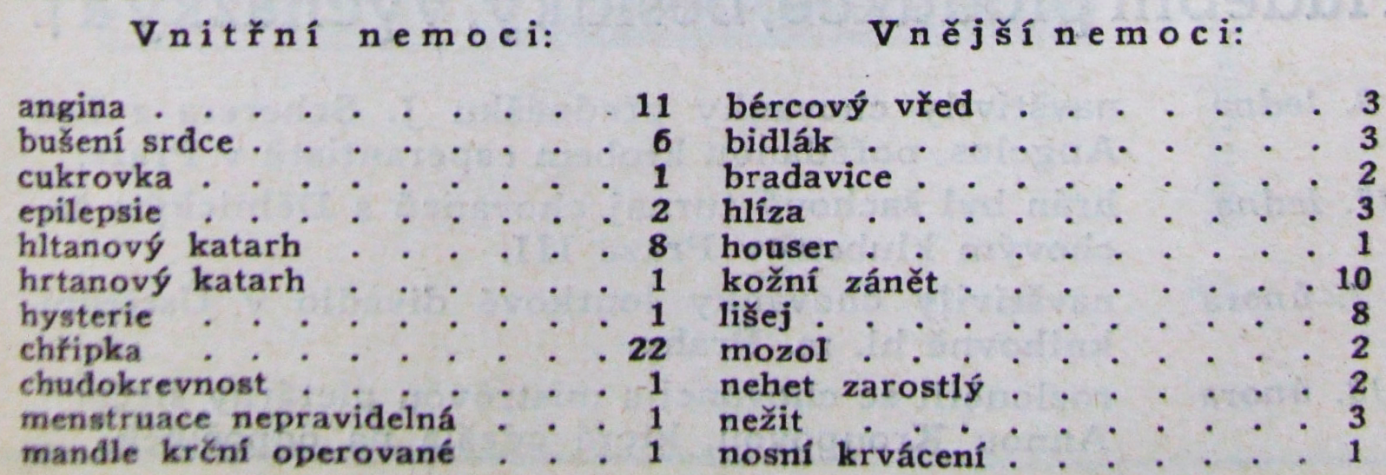 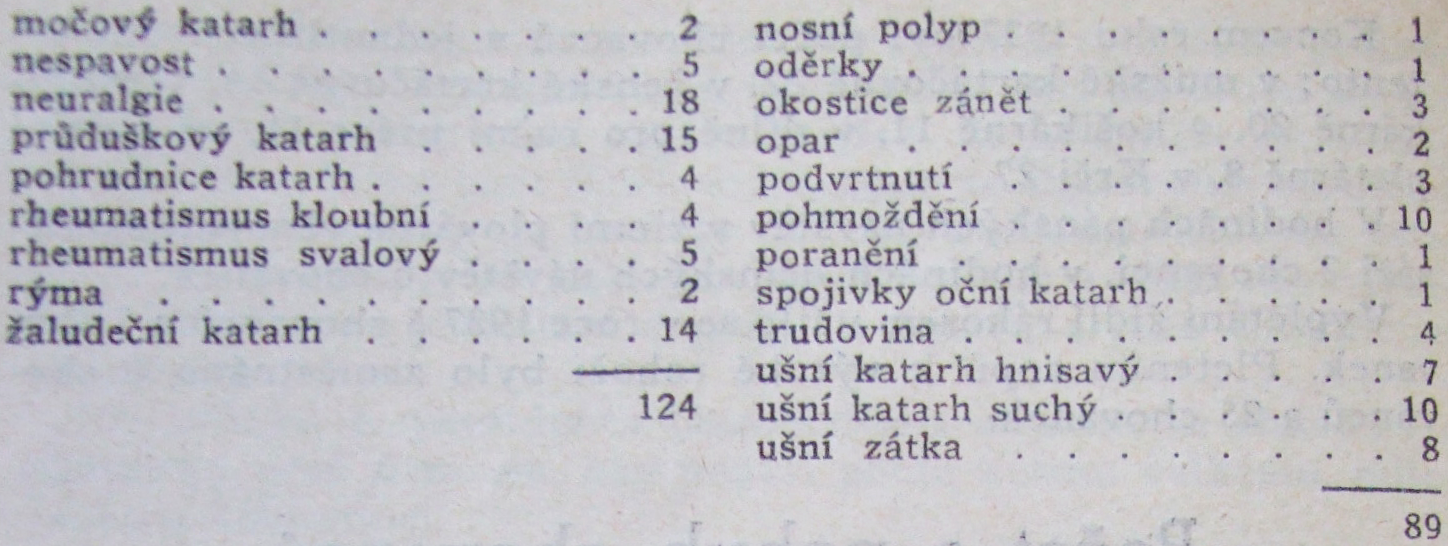 Ředitelství ústavu koná svou milou povinnost a děkuje všem těm, kdož jakkoli prospěli našim chovancům a chovankám, kteří byli nuceni hledati pomoc a ošetření na klinikách pp. prof. .MUDr.Gafoalovského, prof. MUDr. Häupla, prof. MUDr. Hennera, prof. MUDr. Hynka, prof. MUDr. Jerie, prof. MUDr. Jesenského, prof. MUDr. Jiráska, prof. MUDr. Kadlického, prof. MUDr. Kubika, prof. MUDr. Pěšiny, prof. MUDr. Přecechtěla, oddělení prof. MUDr. Seemanna pro choroby sluchu a vady řeči, prof. MUDr. Schmidta, prof. MUDr. Šambergra. V roce 1938 byli na jmenovaných klinikách ošetřeni chovanci a chovanky ve 169 případech.Rovněž upřímné poděkování vyslovujeme za vzornou péči, které se našim nemocným chovancům dostalo ve Všeobecné nemocnici v Praze II., v nemocnici konventu Milosrdných bratří v Praze I., v nemocnici Milosrdných sester v Praze III., ve Všeobecné veřejné nemocnici hl. m. Prahy na Bulovce, v České dětské nemocnici a v Německé dětské nemocnici.Srdečné poděkování vyslovujeme zde i med. radovi p. MUDr. F. Piklovi, praktickému lékaři, p. MUDr. Karlu Bulířovi, městskému okresnímu lékaři v Krči a pí MUDr. Růženě Pexiderové, asistentu české oční kliniky za pravidelné prohlídky a léčení chovanců v Praze i v odbočce v Krči.Povinné díky vzdáváme též majiteli zubního atelieru p. B. Breuerovi v Praze za pečlivé ošetřování chrupu našich chovanců.Hudební produkce, besídky, vycházky a j.9. ledna	navštívily chovanky přednášku J. Scherera z Los Angelos, pořádanou klubem  esperantistů v Praze.17. ledna	hrán byl šachový turnaj chovanců s Dělnickým šachovým klubem v Praze III.7. února	navštívily chovanky loutkové divadlo v Ústřední knihovně hl. m. Prahy.13. února	rozloučili se chovanci s mistrovou pletárny slečnou Annou Kroupovou, která odešla na odpočinek.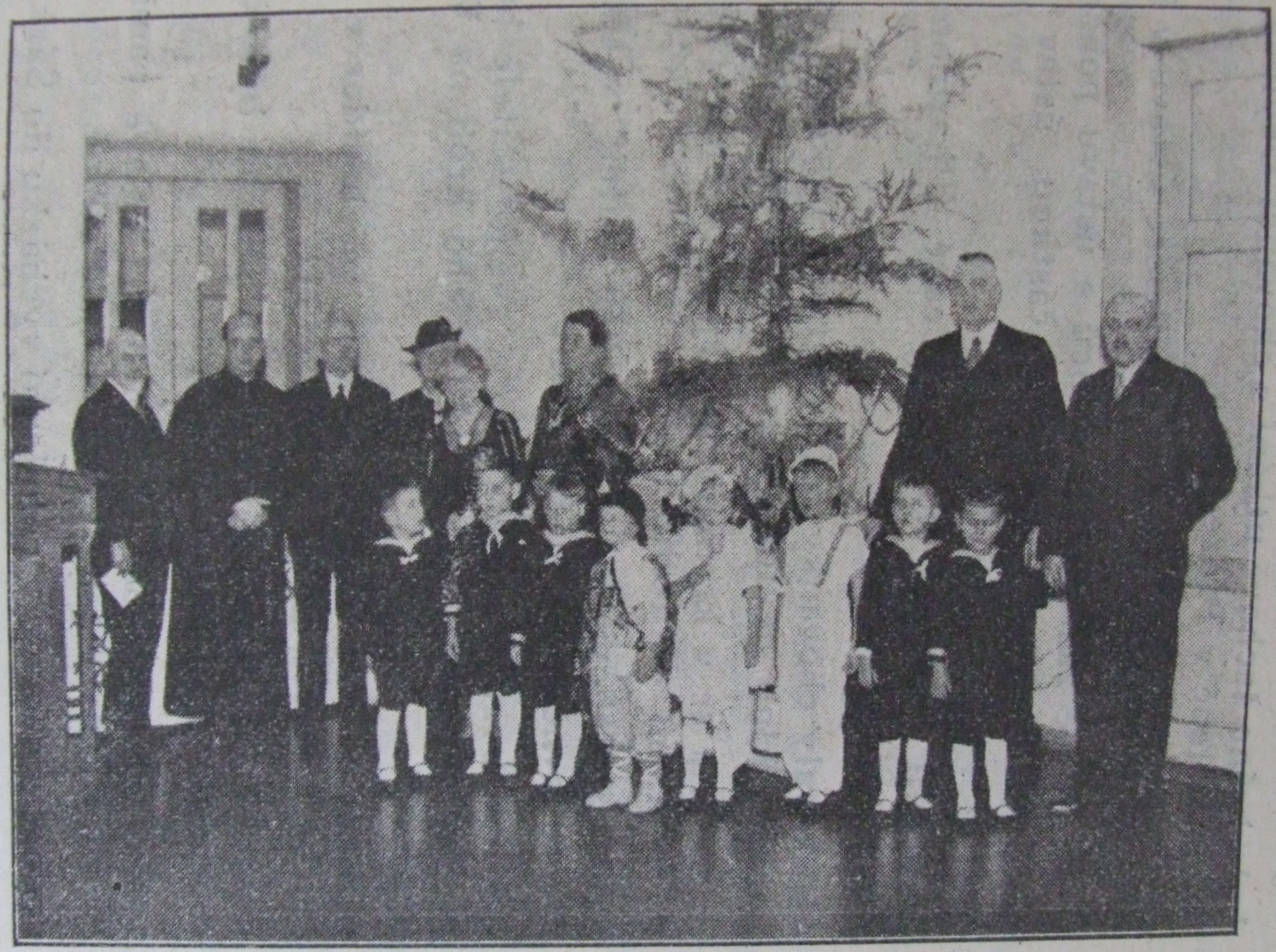 Z vánoční nadílky v mateřské školce Klárova ústavu slepců.19. února	byly přítomny chovanky zábavnému večeru, který uspořádal esperantský spolek „Sočné".6. března	konala se oslava 87. narozenin p. presidenta Osvoboditele.6. března	byl uspořádán zábavný večer, při němž zahráli chovanci tři aktovky.12. března	navštívily chovanky přednášku o Tripolisu, kterou uspořádal klub nevidomých esperantistů „Sočné".14. března	bylo hráno šachové utkání s chovanci Deylova ústavu pro slepé v Praze.15. března	hráli chovanci tři aktovky v odbočce ústavu v Krči.17. března	účastnili se zástupci chovanců a ústavu pohřbu pí K. Jánské, která peněžitou částkou ústav podpořila.20. března	navštívili chovanci koncert české filharmonie ve Smetanově síni.2. dubna	účinkovaly chovanky při programu besídky, kterou pořádal klub nevidomých esperantistů „Sočné".8. dubna	rozloučila se v krematoriu deputace chovanců s p. A. Gintzem, dobrodincem ústavu.11. dubna	navštívily chovanky scénu „Říše loutek" v Ústřední knihovně hlav. města Prahy.12. dubna	uctili chovanci památku býv. svého učitele hudby p. Václava Fialy a navštívili jeho hrob na Vyšehradě.24. dubna	účinkovaly děti mateřské školy při besídce v tělocvičné jednotě Sokol v Praze III.25. dubna	účastnila se deputace chovanců pohřbu býv. člena ředitelstva p. Dr. J. Goldberga.1. května	zpíval smíšený sbor chovanců při oslavě památky K. H. Máchy u jeho pomníku na Petříně.6. května	podnikly chovanky polodenní vycházku do Šárky.7. května	navštívili chovanci koncert Zpěváckého spolku „Lumír" v Praze III.12. května	poděkovali chovanci při hudební besídce sl. L. Lieberlesové za její 251etou činnost.16. května	byla uspořádána baráčnickými obcemi Podbořany a Veteřov v Rozdělově u Kladna zábavná besídka a koncert chovanců a dětí mateřské školy.22. května	konala se polodenní vycházka dívek do Hvězdy,navštívili chovanci koncert Klubu akademiků čs. strany -národně-sociální ve Smetanově síni.27. května	byly oslaveny narozeniny p. presidenta Dr. Edvarda Beneše.29. května	konal se celodenní výlet chovanců do Šárky a doHvězdy.30. května	podnikli chovanci-esperantisté se spolkem nevidomých esperantistů „Sočné" celodenní výlet do Kunratic.10. června	navštívili chovanci koncert žáků mistrovské školy při státní konservatoři.13. června	zpíval smíšený sbor chovanců u hrobu sl. B. Hrdličkové, čímž uctil její památku.16. června	byli chovanci přítomni II. řádnému koncertu Zpěváckého spolku „Hlahol" ve Smetanově síni.19. června	prohlédli chovanci letouny a jiné předměty, vystavené na letecké výstavě ve Stromovce.23. června	konaly se hudební zkoušky žáků hudebního odděl. 25. červnabylo pokračováno v hudebních zkouškách chovanců.25. června	navštívily chovanky leteckou výstavu ve Stromovce.11. září	účinkoval orchestr chovanců při slavnosti „MaláStrana — sokolským menšinám".27. září	konala se smuteční slavnost k uctění památky presidenta Osvoboditele v ústavu v Praze s proslovem ředitele p. Aloise Třísky a v odbočce v Krči s proslovem správce internátu p. Emanuela Kerbla.19. října	navštívily chovanky koncert písní v měst. knihovně.27. října	konala se oslava výročí státní samostatnosti.30. října	byli přítomni chovanci „Uměleckému večeru" v městské knihovně.2. listopadu	přednesli chovanci písně u hrobu sl. B. Hrdličkové k uctění její památky.11. listopadu	navštívili chovanci klavírní koncert.12. listopadu	vyslechli chovanci koncert Pěveckého sdružení pražských učitelek.22. listopadu	poklonili se zástupci ústavu a chovanců světlé památce zesnulého presidenta Osvoboditele u jeho hrobu v Lánech, kde položena kytice a předneseny skladby pro kvartet lesních rohů.23. listopadu	navštívili chovanci koncert komorního dua v Umělecké besedě.26. listopadu	navštívili chovanci 1. řádný koncert Zpěváckého spolku „Hlahol" v Praze.1. prosince	navštívily chovanky divadelní večer v Uranii.3. prosince	byly přítomny chovanky jubilejnímu koncertu Pěveckého sdružení pražských učitelek ve Smetanově síni.5. prosince	účastnili se chovanci koncertu v českobratrském evang. chrámu sv. Salvátora v Praze.9. prosince	byl vysílán vánoční koncert chovanců čsl. rozhlasem.10. prosince	navštívili chovanci večer české komorní hudby ve Smetanově síni.11. prosince	konala se mikulášská besídka chovanců ústavu.16. prosince	účastnili se chovanci symfonie, koncertu Orchestrálního sdružení v Praze.19. prosince	přednesl smíšený sbor chovanců kostelní zpěvy v chrámu sv. Jindřicha v Praze II.21. prosince	konala se vánoční slavnost v odbočce v Krči.22. prosince	byla uspořádána vánoční slavnost a nadílka chovanců v Praze.Návštěvy v ústavu v roce 1937.14. února	členové „Sdružení přátel O. SwettMardena" za vedení p. redaktora Kováře. února dámy Ang. Petrova a V. Ilieda ze Sofie v Bulharsku.24. února	žáci 5. tř. něm. obecné školy ze Smíchova.12. března	pan Václav Doktor, vrchní ředitel Zemské banky v Praze.24. března	Obec baráčníků Veteřov a Podbořany za vedení pp. Josefa Pazdery a Ant. Jelínka.7. dubna	žáci obecné a měšťanské školy z Úval; vedl p. ředitel Ot. Brož.14. dubna	žáci 5. tř. obecné školy z Běchovic; vedl p. učitel Fr. Kotrba.14. dubna	pan Jan Hostáň, redaktor „Mladého světa".16. dubna	skupina sociálních pracovnic ze Sofie v Bulharsku: pí ZanaAmravona, Th. Turnadžjieva, KičaMinče- va a VasilmaZazikova.24. května	členové republikán, dorostu z Královéhradecká.26. května	pan Frant. Štolfa, úředník.26. května	pan Miloslav Vyslyšel, žurnalista.1. června	posluchačky odborné školy pro ženská povolání. Vedoucí pí Anna Valdeneggová, odb. učitelka.2. června	žákyně školy pro vzdělání sociálních pracovnic v Hořicích. Vedoucí odb. učitelka pí Josefa Wirthausová.19. června	odbočku a mateřskou školu v Krči prohlédla škola pěstounek za vedení odb. učitelky pí Sokolové.24. června	prohlédlo ústav 150 členů baráčnické obce „Podbořany" z Rozdělova.28. července	pí prof. T. Schorrová z Varšavy.13. září	posluchačky školy vychovatelek ze Smíchova. Vedly odb. učitelky pí J. Blechová a F. Hůrková.22. září	paní Kazimiera z Liembiňských-Přibylová, vdova po řediteli ministerstva zahran, věcí, Smečno a p. K. Berger z Bukurešti.29. září	pan Kopernický Josef, žurnalista.7. prosince	žáci něm. obecné školy z Prahy X., vedla pí učitelka Helena Grimmová.14. prosince	žáci 4. třídy něm. měšťanské školy z Prahy I., vedoucí pí učitelka M. Hofmannová.15. prosince	pí F. Vonešová.Prohlídku odbočky Klárova ústavu slepců, spojenou s návštěvou opatrovny a mateřské školy, vykonali:5. února	pí B. Čajkovská, učitelka mateřské školy v Hradišti, sl. Kefurtová, členka Sokola v Praze III.13. února	pí Korfová a pí Černá z Rakovníka.15. února	p. Doc. Dr. Jaromír Kurz a pí Dr. Růžena Pexiderová, z České oční kliniky prof. Dr. Kadlického.20. února	sl. Ž. Horianová, Mincová a Zasiková ze Sofie.27. února	sl. Věra Ilieva ze Sofie, Bulharsko.4. března	sl. A. Petrová a Kiekorová ze Sofie v Bulharsku.23. března	p. přísedící zemského výboru Václav Ksandr.21. dubna	členky „Věrné gardy" Sokola v Praze III., vedla sl. Pavla Petráčková.19. června	škola vychovatelek a pěstounek z Prahy X., vedla pí ředitelka V. Sokolová.10. září	pí Váňová z Levoče.4. října	pí J. Koudelová z Dejvic.10. října	pí A. Kubecová z Vršovic.6. listopadu	p. učitel EnčoVeljanov-Cvetkov ze Sofie v Bulharsku.18. listopadu	p. režisér Brichta za Československý zvukový týdeník.Výlety, besídky a pod.7. března	konala se oslava narozenin p. presidenta Osvoboditele.24. dubna	účinkovaly děti mateřské školy při besídce žáků v tělocvičné jednotě Sokol v Praze III.16. května	účastnily se děti zájezdu do Rozdělova u Kladna.27. května	byly oslaveny narozeniny p. presidenta Dr. Edvarda Beneše.20. září	uspořádána smuteční slavnost a vzpomenuto zesnulého presidenta Osvoboditele.27. října	oslaveno výročí státní samostatnosti.21. listopadu	účinkovaly děti při slavnosti „Věrné gardy" Sokola v Praze III.4. prosince	se konala mikulášská nadílka.21. prosince	byla uspořádána vánoční nadílka v Krči.Opatrovna a mateřská škola.Z 22 malých slepých chovanců opatrovny a mateřské školy, o něž ústav pečoval v roce 1937, bylo několik, kteří při svém nastoupení neuměli ani choditi, ani sami jisti, takže vyžadovali největší péče.Podle stanov máme sice přijímati děti teprve od věku dvou let. Mnohdy však vyskytne se případ, že jsme požádáni o přijetí dítěte mladšího z toho důvodu, aby se jeho matka mohla uvolniti a najíti si zaměstnání, což jí není možné, musí-li pečovati o slepé dítě. V takových případech, kdy je rodina úplně chudá, otec bez zaměstnání a jedině snad matka by mohla svou prací sehnati živobytí pro svoje děti a muže, kdyby nemusela opatrovati slepé dítě, je přijetí takového děcka do ústavu jak pro ně, tak i pro rodinu pravým dobrodiním.To však stěžuje naši práci, neboť nemáme dostatek personálu a takové malé, slepé, bezmocné stvořeníčko vyžaduje hodně péče a potřebuje stále jednu osobu k své obsluze. Je nám však radostnou odměnou, když takové dítě, vytržené z bídy, hladu a zimy. přiměřeně opatrováno a pod stálým dozorem ústavního lékaře, roste a sílí, takže zanedlouho se počne batoliti, pak zkouší sílu svých nožek, až konečně zjistí, že jsou již dosti silné, aby jeho tělíčko unesly. Přizpůsobuje se rychle ostatním dětem a brzy dohoní to, co nedostatkem péče v rodině bylo zanedbáno. — Všecka ta naše drobotina tvoří velkou, četnou rodinu. Děti mají se rády a i jejich občasné škádlení, tak dětsky prosté, tvoří součást jejich denního života. —V naší odbočce v Krči panuje stále čilý ruch, neboť se snažíme všecky plány, směřující k dobru našich chovanců, uskutečniti. Jde to sice pomalu, ale přesto již z větší části — dík našim dobrodincům — podařilo se nám zaříditi úplně budovu, upraviti zahradu a ovocný sad a vybudovati hospodářství. Poněvadž část pozemku je určena pro dobudování ústavu — neboť, jakmile se nám podaří výhodně prodati budovy na Klárově, bude celý ústav přemístěn do Krče — používáme zatím část, reservovanou pro postavení dalších budov, jako pole. Pouze pozemek který má trvale sloužiti chovancům k procházkám, upravili jsme na zahradu a ovocný sad. Koupili jsme dvě kravky, jichž pomocí obhospodařujeme ústavní pozemky. Později jsme přikoupili třetí a nyní máme již celkem šest kusů hovězího dobytka. Tři posléze přibylé kusy jsou již z vlastního chovu. Kromě toho vykrmujeme stále 10 až 15 vepřů, čímž získáváme levné a chutné maso. Máme také dostatečné množství výborného mléka a másla pro chovance domoviny, opatrovny a ozdravovny.Aby opylení ovocných stromů a keřů bylo vydatnější a tím i úroda ovoce lepší, byl zařízen včelín, prozatím jen se dvěma úly, neboť na zakoupení většího počtu úlů a včelstev nám chybí prostředky. — Radostný je pohled na zahradu, hýřící množstvím květů, v níž na slunci skotačí naši malí svěřenci, jejichž hry včelky obveselují svým bzukotem. Tyto pracovnice pilně poletují, aby co nejvíce medu naschránily pro naši drobotinu, jako by jí hojností této dobroty chtěly nahraditi to, oč je osud připravil, zbaviv je možnosti spatřiti všecku tu krásu vlastníma očima.Když přejde léto i podzim a nastane zima, ustanou též hry v údolíčku zahrady. Děti toužebně čekávaly, kdy dlouhá zima, která jim nepřinášela mnoho radostí venku v milé zahradě, opět ustoupí smavému jaru. Pouze některé z nich, které znaly již radosti zimy ještě z doby svého pobytu doma na venkově, vytrvale žádaly o sáňky, jakmile napadlo hojně sněhu. Než na zakoupení saněk nebylo ani pomyšlení, neboť chtěli-li jsme dětem poskytnouti nadílku mikulášskou a vánoční, nemohli jsme vydávati další peníze, kterých se nám stále nedostává. Proto jsme se obrátili na některé výrobce saní s prosbou, aby našim dětem sáňky darovali. A ani tentokráte nezklamali dobrodinci naděje v ně kladené. Brzy po odeslání několika žádostí scházely se saně od firmy: Gustav Neubert v Horní Blatné, Hiko-závody v Duchcově, Václav Procházka v Hořicích v Podkrkonoší a František Václavík v Kašperských Horách. — Když byly sáňky doručeny do odbočky, nastal ruch. Právě napadaný čerstvý sníh stal se ihned kořistí našich dětí a ani větší chovanky nepohrdly tímto novým zdrojem zábavy. A tak na bezpečně upravené sáňkařské dráze v rozsáhlé zahradě ozýval se brzy jásavý hlahol dětí i chovanek domoviny, které všechny si chtěly vynahraditi dřívější nedostatek této radosti. A vždy k večeru rozesmáté, zdravě vymrzlé a s nehorázným hladem, vracely se domů. Netrpí tedy nyní ani v zimě nedostatkem pohybu na zdravém vzduchu, dík dobrým lidem, kteří nezůstanou hluší k našim prosbám.Chceme-li konečně i letos zde krátce vzpomenouti několika veselejších příhod ze života té naší drobotiny v mateřské škole a opatrovně v Krči, uvádíme ještě toto :Bylo už dlouho sucho a teplo a proto byl s jásotem uvítán teplý, mírný deštíček, právě, když děti hospodařily ve svém údolíčku v zahradě. Měly radost, že jim zmoknou vlásky a Libunka poznamenává, že už má mokrý i jazyk. Pepíček však poučuje: „Víš, Libunko, ten máme mokrý pořád." Ale Libunka se nedá: „Ty, Pepku, je mokrý proto, že zmokl a dost!"Děti si hrály na dospělé. Emil se přihlásil, že bude slečnou. Za smíchu ostatních Karlík ho kárá: „Ty bys byl pěkná slečna! Copak slečna slintá?" Když potom byly „úlohy" přiděleny, zbyl ještě Pepíček. Slečna radí, že může představovati publikum a vysvětluje význam slova. Ale Pepíček se rozplakal: „Já nejsem publikum, já jsem Pepíček,"Jednou přišel týž hoch se spuštěnými kalhotkami až na paty do školy. Když se ho slečna ptala po příčině, pravil: „Já chci být pánem a páni mají dlouhé kalhoty."Mnoho přátel a příznivců přichází navštívit naši odbočku v Krči. Přijďte se i Vy podívati na naše děti a poslechnouti si jejich zpěvy a deklamovánky. Jistě by si daly velmi záležeti a s radostí by Vás přivítaly. Použijte jejich pozvání a přijďte!Péče o bývalé chovance.Tak jako každoročně, bylo i v roce 1937 před vánocemi vzpomenuto bývalých chovanců ústavu a bylo jim rozděleno z fondu k tomu účelu zřízenému celkem Kč 7654. Těm, kteří potřebovali pomoci již během roku, byly v odůvodněných případech také poskytnuty potřebné podpory a výpomoci, takže bylo celkem vydáno okrouhle Kč 10.000. Z těchto podpor kupují si bývalí chovanci, kteří se doma samostatně obživují, potřebné suroviny, šatstvo, prádlo, obuv nebo různé jiné nutné potřeby, na které se jim při dnešní hospodářské tísni a špatném odbytu výrobků i nepatrných výdělcích často nedostává. Tyto podpory rádi poskytujeme, neboť tak ochraňujeme svoje vyučence před nouzí a umožňujeme jim, aby dále se samostatně obživovali a nebyli veřejnosti na obtíž. Proto bychom rádi dále rozmnožovali základní kapitál „Fondu ku podporování chovanců", aby se jeho výnos zvyšoval, aby naše pomoc mohla býti vydatnější a obsáhnouti větší počet potřebných slepců. Snad i zde se najdou dobrodinci, kteří nám svým darem tuto snahu umožní.Dary a odkazy.Příjmy ústavu pozůstávají z výnosu obsazených nadací, ústavních fondů, příspěvků země na zemská místa pro chovance, příspěvku ze zemského fondu sirotčího, výtěžku průmyslového oddělení, dále z ošetřovného, které na chovance platí rodiče, domovské obce, okresní péče o mládež a různí jiní činitelé, ze subvencí státních i zemských, v neposlední řadě však z darů a odkazů nejširší dobročinné veřejnosti. Z toho je patrno, že hledáme kdejaký zdroj příjmů, jímž bychom mohli uhraditi náklady, spojené s vydržováním tak značného počtu chovanců, které opatřujeme vším potřebným, t. j. šatem, prádlem, obuví, lékařskou péčí a léky, poskytujeme jim ve vzdušných, čistých ložnicích, obytných místnostech, učebnách a dílnách zdravé bydlení a jednoduchou i vydatnou stravou pečujeme o správnou výživu a posílení jejich tělesného organismu.Naše svěřence pak vyučujeme v hudbě, různých řemeslech a zaměstnáních a poskytujeme jim i potřebné vzdělání v živnostenské škole pokračovací, kterou vydržujeme z vlastních prostředků. Nejen vydržování chovanců, ale i nezbytně potřebného personálu, udržování budov, zařízení školního a dílenského atd. vyžaduje pochopitelně velmi značného nákladu. Proto se snažíme získati nejen dary od svých osvědčených příznivců, nýbrž i získávati stále příznivce další. Proto jsme v započaté letákové akci, pomocí níž jsme získali značnou řadu dárců, pokračovali i v uplynulém roce. A konstatujeme s radostí, že příznivci dřívější nám zůstali nakloněni a kromě nich že jsme získali mnohé příznivce další. Víme, že nejeden z těchto dárců si musel uložiti újmu, aby mohl svůj dárek pro slepce zaslati. Proto hospodaříme úzkostlivě a co nejšetrněji s každou korunou a vážíme si důvěry, kterou nám veřejnost svou podporou osvědčuje. Velmi mnozí dárci nám neoznámili ani svých jmen ani adres, mnozí pak oznámili adresy nepravé, takže děkovné dopisy nám byly vráceny jako nedoručitelné. — Proto všem těmto ušlechtilým dárcům vzdáváme alespoň touto cestou naše upřímné „Zaplať Pán Bůh", s prosbou, aby nám ani v budoucnu svoji pomoc neodpírali.Tak jako dříve činil každoročně pan president Osvoboditel dr. T. G. Masaryk, tak činí nyní pan president republiky dr. Edvard Beneš, totiž že nám poukazuje každoročně značný dar k vydržování opatrovny a mateřské školky pro slepé děti. Tím postavil se i pan president dr. Edvard Beneš v čelo našich podporovatelů v uplynulém roce, a my konáme i při této příležitosti svou milou povinnost, když s vděčností vzpomínáme na jeho podporu.Téměř všechny peněžní ústavy, t. j. banky, spořitelny, záložny, pojišťovny atd. pražské a mnoho venkovských, četné průmyslové závody a různé korporace vzpomněly rovněž v minulém roce na náš ústav buď peněžitými nebo věcnými dary. Jim všem poděkovali jsme po obdržení daru písemně a též nyní vzdáváme svůj upřímný dík.Ze značného počtu našich příznivců a přátel mnozí, žel Bohu, odešli v uplynulém roce tam, odkud není návratu. A mnozí z nich vzpomněli i v poslední vůli na ústav větším nebo menším darem, podle svých možností a majetkových poměrů. I tento druh věnování představuje značnou položku příjmů pro ústav.V roce 1937 byly nám proplaceny odkazy těchto zesnulých dobrodinců: Frant. Tuzara z Hrubého Jeseníku Kč 100, Františky Drbohlavové v Praze (doplatek) Kč 600, Viléma Leopolda z Prahy (doplatek) Kč 2.413, Hedviky Müllerové z Prahy Kč 5.000, Žofie Porgesové z Březnice Kč 601.50, Františky Majunkové z Prahy (doplatek) Kč 27, Kristiny Jánské z Prahy Kč 4.808.60, Antonie Štětkové z Prahy Kč 26.200, Josefa Zemana z Vamberka Kč 485, Amalie Cajnerové ze Sedlčan Kč 2.910, Boženy Tiché z Prahy (dopl.) Kč 479.50, Štěpána Gály z Kunovic Kč 300, Václava Nedvěda z Klobuk v Čechách Kč 8.125, Alfreda Gintze z Rychnova n. Kněžnou Kč 2.500, Marie Emlarové z Jaroměře Kč 12.500, Viléma Bukvičky z Bubenče Kč 9.700, Marie Novákové z Prahy Kč 4.908, Antonie Krobové z Újezdu n. Lesy Kč 5.000.Když nám některý ze zesnulých dobrodinců odkáže větší částku s přáním, aby byl založen fond, nesoucí pro trvalou vzpomínku jméno dárcovo, ukládáme takto věnované částky do zvláštního fondu, jehož výnosu se používá k vydržování ústavu a jednotlivé odkazy nebo dary se jmény dárců jsou zvlášť účetnicky vedeny. Kde odkazovníci takového přání nevyslovili, tam používáme celých věnovaných částek k vydržování ústavu.Přes to, že prostředky, z nichž ústav je vydržován, jsou získávány z nejrůznějších pramenů, jak z výše vylíčeného je zřejmo, cíl je jediný: udržení ústavu k dobru jeho chovanců.Prosíme, aby dobročinná veřejnost, která se postavila Klárovu ústavu slepců po bok již při jeho založení v roce 1832, tedy před 106 léty, dále zasahovala svou účinnou pomocí do běhu a dějin ústavu, aby týž mohl plniti svoje úkoly vůči nejnešťastnějším z nešťastných — bezbranným slepcům.Podmínky přijetído opatrovny a mateřské školy Klárova ústavu slepců v Praze III., na Klárově čp. 131.a) Do opatrovny přijímají se děti obojího pohlaví od věku 3 let;do mateřské školy přijímají se děti od čtvrtého roku věku.Výjimečně lze přijmouti i děti ve věku školou povinném, jsou-li vzdělání schopné, jejichž výchova byla tak zanedbána, že nemohou s prospěchem navštěvovati obecnou školu pro nevidomé.Žádosti za přijetí jest doložiti:listem křestním neb rodným,listem domovským,vysvědčením očkovacím,vysvědčením chudoby,vysvědčením lékařským, vydaným okresním nebo odborným lékařem, po případě oční klinikou o slepotě, zároveň však o tom, že slepec jest jinak zdráv, jakož i duševně a tělesně způsobilý k vyučování,prohlášením příbuzných nebo obecního po případě okresního zastupitelstva, dle něhož se příbuzní neb obec, resp. okres, po případě jmenovaní dohromady zavazují ku příspěvku v určité výši po dobu pobytu dítěte v ústavu,prohlášením, že se dítku přijatému do ústavu dostane každo-ročně po celou dobu hlavních prázdnin (v červenci a srpnu), na něž se má odebrati domů, ubytování v rodině a náležité stravy s podotknutím, kdo jej po tu dobu bude vydržovati, tak že by ústavu nevzešly výlohy ani s dopravou tam a zpět, ani s pobytem na prázdninách.      3. Přijetí dítek na první půl roku jest prozatímní, a bude rozhodnuto po uplynutí této doby při zjištění schopnosti k vyučování a zdraví o definitivním přijetí.     4.  Na přijaté chovance se platí pravidelné ošetřovné, paušál na šatstvo činí Kč 100.— jednou provždy.     5.   Při odevzdání dítka do ústavu jest nutno přinésti následující výbavu: 6 košilek, 6 párů punčoch, 6 kapesníčků, dvoje šatečky, 1 zimníček neb teplý kabátek a 2 páry botiček.Upozorněnínašim dobrodincům!Klárův ústav slepců žádá mimopražské příznivce, aby mu dary a příspěvky zasílali buď přímo nebo poštovním úřadem šekovým. Dary různých životních potřeb, jimiž naši dobrodinci posilují naši zásobárnu, vyprošujeme si buď poštou nebo drahou. Prosbu tuto předkládáme proto, že po venkově obcházejí stále různí podvodníci, kteří sbírají dary na dobročinné ústavy, ale dary jim svěřené zpronevěří a tak nás citelně poškozují.